INDICAÇÃO Nº 2173/2020Indica ao Poder Executivo Municipal operação “Limpeza e roçagem de mato alto” em área verde em toda extensão das Ruas Antônio Furlan, Pedro Furlan, Av. Brasília e atrás do cemitério Cabreúva nos Bairros Siqueira Campos até Colina Santa Barbara. Excelentíssimo Senhor Prefeito Municipal, Nos termos do Art. 108 do Regimento Interno desta Casa de Leis, dirijo-me a Vossa Excelência para sugerir que, por intermédio do Setor competente, seja executada operação “limpeza-roçagem” em área verde em toda extensão das Ruas Antônio Furlan, Pedro Furlan, Av. Brasília e atrás do cemitério Cabreúva nos Bairros Siqueira Campos até Colina Santa Barbara. . Justificativa:Fomos procurados por moradores do local solicitando essa providência, pois da forma que se encontra está causando transtornos, insegurança, além de acumulo de entulho bem como o aparecimento de animais peçonhentos devido ao mato estarem muito alto inda mais por se tratar de área grande e próxima a um cemitério. Plenário “Dr. Tancredo Neves”, em 22 de outubro de 2020. CLÁUDIO PERESSIMVereador – Vice Presidente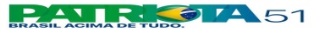 